13《荷叶圆圆》第一课时课时目标：1.借助汉语拼音认读“荷、珠、摇”等12个生字，可以在田字格里规范、美观的书写“机、亮”几个生字。2.能借助图片，联系生活实际了解“停机坪、摇篮、透明”等词语意思；通过做动作知道“躺、展开”等词语的意思。3.学习并仿照“荷叶圆圆的，绿绿的”的句式说话。教学重点：能借助图片，联系生活实际了解“停机坪、摇篮、透明”等词语意思；通过做动作知道“躺、展开”等词语的意思。教学难点：学习并仿照“荷叶圆圆的，绿绿的”的句式说话。教学准备：多媒体课件、生字卡片、学习单学情分析：1.丁荷小学一（12）班学生经过了近大半年的学习，大部分学生养成了较好的学习习惯，在丰富的课外阅读中也积累了不少词语，为学习语文知识提供了很大的帮助。大多数同学能按时完成作业，认真读题，理解题意，书写规范，但也存在着一些问题，如极个别同学做题不按要求做、书写潦草、马马虎虎、不看题离题等现象。部分学生在学习习惯、基础知识等方面还需更多关注，总体而言，学生在语文学习上还有很大的进步空间。2.长山小学一（1）班学生外地生源较多，学生间差距较悬殊，大部分学生对生字的结构和偏旁掌握较好，但生字的笔画顺序书写较差。课文朗读需花一定时间指导，小部分学生乐于表现自己，参与分角色朗读的欲望较强。全班对课文内容的深入把握较差，只有个别同学能找到关键词。教学过程：一、情境导入1．出示荷塘图片（1）小朋友们，夏天来临了，今天让我们到荷塘边去玩一玩吧！（2）提问：在美丽的荷塘里，你看见了什么？预设：我看见了荷叶和荷花。二、初读课文、整体感知、识记生字1.学习“荷叶圆圆的，绿绿的。”（1）提问：仔细观察，这片荷叶怎么样？有什么特点？预设：荷叶圆圆的，绿绿的。评价：你从形状和颜色两个方面观察到了荷叶的特点，很棒。（2）指导朗读：荷叶圆圆的，绿绿的。（长山小学1位）评价：“的”可以读得又轻又短。谁再来试试？我们一起来读。（3）拓展：荷叶圆圆的，绿绿的。小朋友们在这张图上还有什么呀？可以用这样的方式来说一说吗？预设：荷花粉粉的。（说句子）评价：你观察了荷花的颜色。过渡：荷花看起来粉粉的，那闻起来呢？预设：荷花香香的。评价：你还发现了荷花的香气，很会观察。把这两个句子合起来，谁来说？预设：荷花粉粉的，香香的。过渡：接下来，让我们去课文中感受这片美丽的荷塘吧！一起齐读课题——荷叶圆圆。2.初读课文（1）初读要求：①请你打开课本翻到第70页，自由读课文，读准字音，读通句子；②思考：荷塘里还有哪些小伙伴？拿起笔圈一圈。3.集中识字（1）指名读（2）交流后鼻音正音：难读的“停机坪”你也读正确了，有两个后鼻音的字，比较难读，谁再来读一读。过渡：像这样的后鼻音，再找找还有哪些？指名读。（3）交流翘舌音过渡：观察这三个词语，绿色拼音的字你发现了什么？预设：都是翘舌音。指名读：请你来读这三个词语。（4）认识“晶”：怎么记住这个字？“日”就是太阳，“晶”字有几个太阳？“晶晶”有几个太阳？六个太阳可真是太亮了！拓展ABB：像这样的词语，我们叫它ABB类型的词。看着图片，你还能想到哪些呢？（3）（去拼音）齐读（和长山小学一起）范读：跟老师一起读一读这两个难读的短语。（4）开小火车读4．整体感知（1）提问：除了荷叶和荷花，荷塘里还有哪些小伙伴？预设：荷塘里有小水珠、小蜻蜓、小青蛙、小鱼儿这四位小伙伴。（长山小学1位）小结：原来，荷塘里有那么多小伙伴呢，对着大屏幕检查一下，你都圈出来了吗？三、精读细品1.品读“小水珠说：‘荷叶是我的摇篮。’小水珠躺在荷叶上，眨着亮晶晶的眼睛。”（1）过渡：我们先来和小水珠打声招呼吧！谁来？①认识“珠”：谁有好办法记住这个“珠”字？声旁是“朱”，形旁是“王字旁”；王字旁代表什么呢？看一看王的演变过程，看一看玉的演变过程，你发现了什么？在古时候王就是玉的意思，所以王字旁的字大多和玉石有关。②指导朗读：认识了小水珠，谁来读一读这段话。（1人）（2）提问：小水珠把荷叶当成了它的什么？预设：摇篮。提问：为什么小水珠把荷叶当作了摇篮？（开放、交流）①认识“摇篮”：我们先来瞧瞧摇篮长什么样子，小时候的你肯定也睡过摇篮，妈妈会推着摇篮让它摇晃起来，还会给你唱摇篮曲让你慢慢睡着。所以“摇”是“提手旁”。读词卡“摇篮”。过渡：小水珠就像小孩子一样躺在摇篮里，真舒服啊！从哪里你看出了它很舒服呢？②认识“躺”：做做“躺”的动作，把身体放平，所以是“身字旁”，对比“身”。（和长山小学一起）③播放视频：小水珠躺在摇篮一样的荷叶上，到底是什么样子的呀？我们一起来看一下。④指导朗读：真有趣！谁再来读。（2人）⑤齐读：同学们，我们一起来当一当可爱的小水珠吧！带着舒服的感觉来读一读。过渡：美妙的读书声把小蜻蜓也吸引来啦！2.品读“小蜻蜓说：‘荷叶是我的停机坪。’小蜻蜓立在荷叶上，展开透明的翅膀。”（1）提问：荷叶是小蜻蜓的什么？预设：荷叶是小蜻蜓的停机坪。①提问：为什么荷叶会是小蜻蜓的停机坪呢？预设：荷叶很像停机坪。评价：你能再仔细观察，具体说一说荷叶的什么像停机坪？过渡：再读一读小蜻蜓说的话，看一看插图，想一想还有什么原因？我们一起来看一看这张图，你发现了什么。预设：小蜻蜓像直升飞机。小结：难怪小蜻蜓说荷叶是它的停机坪呢。②指导朗读：带着你的理解，再读一读这个句子吧，争取读得更通顺。指名读。（1人）（2）感受“立”指导朗读：小蜻蜓立在荷叶上，怎么样？多有精神呐。请你有精神地读一读。（2人）（长山小学1人）（3）感受“展”做动作：你还能带上动作来读吗？（1人）齐读：让我们像他一样来读一读，做一做。过渡：这不仅是一只有精神的蜻蜓，还是一只美丽的蜻蜓呢！瞧，它的翅膀多美呀！（4）认识“透明”美丽的蜻蜓有一对怎样的翅膀？图片欣赏：这就是透明的翅膀。（5）指导朗读：学到这里，你一定对这句话有了更深入的理解，请你再读一读这句话，争取读出自己的体会。指名读。（2人）3.配乐齐读小结：这些小伙伴一起组成了这幅美丽的画卷，也组成了这个美丽、快乐、和谐的池塘。让我们再来美美地读一读。坐端正，拿好书。配乐齐读。（和长山小学一起）4.课中操过渡：接下来，我们一起来活动活动吧！（1）自由读（2）拍手读（3）做动作读四、指导书写1．指导写字。出示“亮”“机”两个字。（1）比较：两个字都含有“几”，“亮”的“几”在下方，略扁，“机”的“几”要写得瘦窄。2．教师范写，学生书空。3．学生在田字格里写一写，强调笔顺和写字姿势。4.展示评价。5.书写属于自己的儿歌。五、板书设计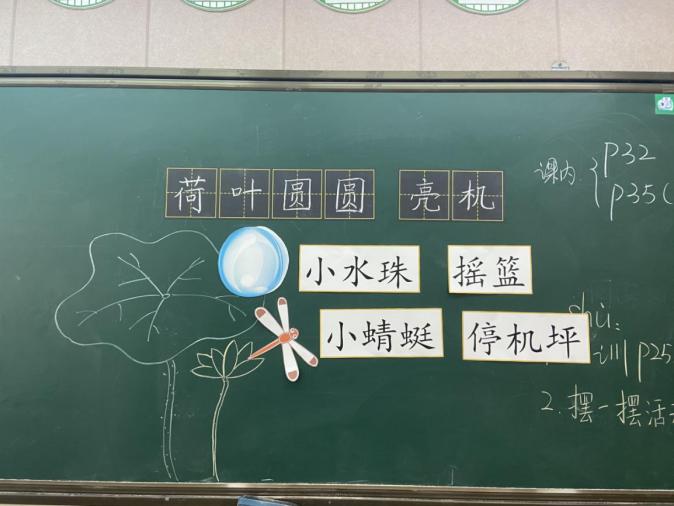 